2014执业药师冲刺专题问题反馈专题在IE7.0浏览器下不兼容，火狐和搜狗显示正常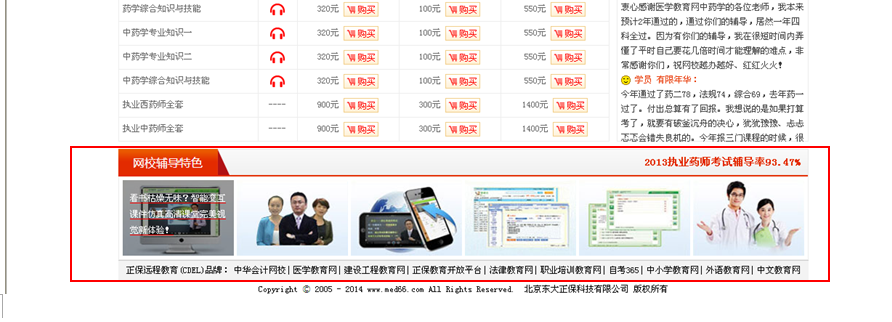 正常样式应该是如下截图：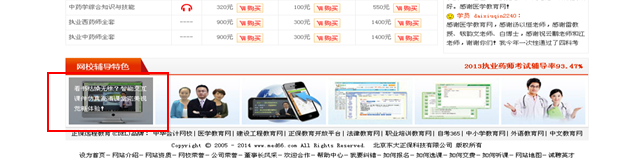 